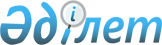 О признании утратившим силу решения Аягозского районного маслихата Восточно-Казахстанской областиРешение Аягозского районного маслихата Восточно-Казахстанской области от 2 сентября 2021 года № 7/117-VII. Зарегистрировано в Министерстве юстиции Республики Казахстан 14 сентября 2021 года № 24326
      Примечание ИЗПИ.            

      В тексте документа сохранена пунктуация и орфография оригинала.
      В соответствии с пунктом 2 статьи 27 Закона Республики Казахстан "О правовых актах", Аягозский районный маслихат Восточно-Казахстанской области РЕШИЛ:  
      1. Признать утратившим силу решение Аягозского районного маслихата Восточно-Казахстанской области "Об утверждении Правил управления бесхозяйными отходами, признанными решением суда поступившими в коммунальную собственность Аягозского района" от 9 февраля 2018 года № 19/137-VI (зарегистрировано в Реестре государственной регистрации нормативных правовых актов под № 5492).
      2. Настоящее решение вводится в действие по истечении десяти календарных дней после дня его первого официального опубликования.
					© 2012. РГП на ПХВ «Институт законодательства и правовой информации Республики Казахстан» Министерства юстиции Республики Казахстан
				
      Секретарь Аягозского районного маслихата 

К. Досиханов
